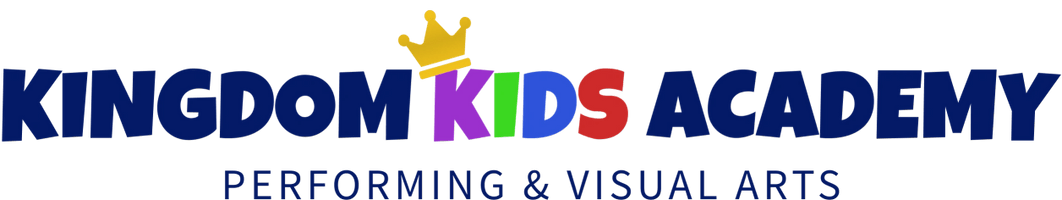 Freshman Lesson PlansSophomore Lesson PlansJunior Lesson PlansSenior Lesson PlansForeign Language Schedule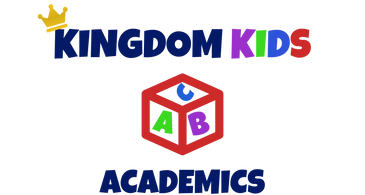 Objective: To introduce the sophomores, juniors & seniors to various languages.Goal: To see each child be able to recite numbers 1-10, basic shapes, colors, and a few greetings in the various languages.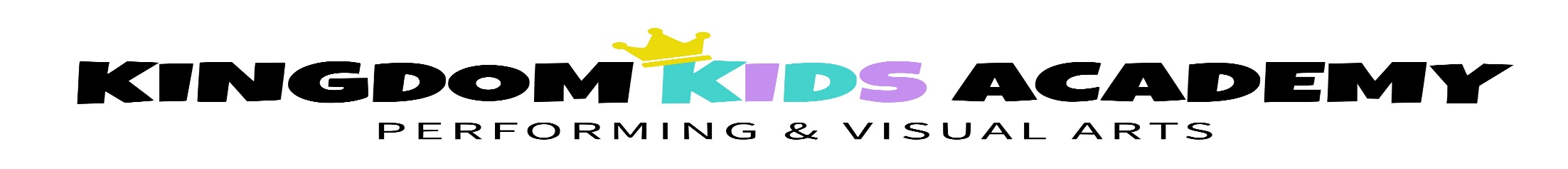 Extra Curricular Lesson PlanDate of Class __________________________LetterColor Number ShapeMondayTuesdayWednesdayThursdayFridayThemeNursery Ryhme/songASL wordsBook(s) to readLetterColor Number ShapeThemeNursery RyhmeASL wordsSight wordBook(s) to readMondayTuesdayWednesdayThursdayFridayMathReadingLetterColor Number ShapeBonesSensesOppositesThemeSight wordsBook(s) to readMondayTuesdayWednesdayThursdayFridayMathReadingGamesLetterColor Number ShapeBonesOrgansReading ObjectivesSight wordsMath ObjectivesBook(s) to readMondayTuesdayWednesdayThursdayFridayMathReadingWritingOtherMondayTuesdayWednesdayThursdayFridayLanguageASLJapaneseFrenchSpanishGermanOpeningActivityCloseMusicArtSocial StudiesScienceGuidanceOpeningSongActivityClose